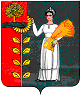 РОССИЙСКАЯ ФЕДЕРАЦИЯПОСТАНОВЛЕНИЕГлавы сельского поселения Талицкий сельсовет                                Добринского муниципального района Липецкой области   08.10.2016г.		                с. Талицкий Чамлык			    № 197О назначении публичных слушаний по проекту                                                  изменений Правил землепользования и застройки сельского поселения                        Талицкий сельсовет Добринского муниципального района  В соответствии со ст. 31-33 Градостроительного кодекса Российской Федерации, Федеральным законом от 06.10.2003 г. № 131-ФЗ «Об общих принципах организации местного самоуправления в Российской Федерации», Уставом сельского поселения Талицкий сельсовет Добринского муниципального района Липецкой области Российской Федерации, Положением «О порядке организации и проведения публичных слушаний на территории сельского поселения Талицкий сельсовет», администрация сельского поселения Талицкий сельсовет Постановляет:1. Назначить публичные слушания по вопросу обсуждения проекта « О внесении изменений в Правила землепользования и застройки сельского поселения Талицкий сельсовет Добринского муниципального района Липецкой области».2. Утвердить состав оргкомитета по подготовке и публичных и  проведению публичных  слушаний (Приложение №1).2.1. Проинформировать граждан сельского поселения Талицкий сельсовет о назначении публичных слушаний путем обнародования в установленном порядке.2.2. Определить местонахождение проекта изменений Правил землепользования и застройки сельского поселения Талицкий сельсовет Добринского муниципального района: здание администрации сельского поселения Талицкий сельсовет Добринского муниципального района Липецкой области, расположенное по адресу: Липецкая область, Добринский район,  с. Талицкий Чамлык, ул. Советская, д. 17.2.3. Установить, что предложения и замечания принимаются ежедневно, в письменной форме кроме субботы и воскресенья с 9.00 часов до 17.00 часов по адресу: Липецкая область, Добринский район, с. Талицкий Чамлык, ул. Советская, д. 17.2.4. Установить  срок рассмотрения предложений и замечаний по проекту Правил землепользования и застройки сельского поселения  Талицкий сельсовет от 1 до 5дней.2.5. Провести публичные слушания по проекту « О внесении изменений в Правила землепользования и застройки сельского поселения  Талицкий сельсовет Добринского муниципального района Липецкой области»    20.10.2016 года в 14-00 часов по адресу: Липецкая область, Добринский район, с. Талицкий Чамлык, ул. Советская, д. 17.2.6. Представить проект изменений Правил землепользования и застройки сельского поселения Талицкий сельсовет Добринского муниципального района  с протоколами и заключением публичных слушаний главе сельского поселения для внесения в представительный орган местного самоуправления поселения.2.7. Обеспечить опубликование настоящего постановления на официальном сайте администрации сельского поселения Талицкий сельсовет, сайте администрации Добринского муниципального района, в районной газете «Добринские вести»3. Контроль над исполнением настоящего постановления оставляю за собой.4. Настоящее постановление вступает в силу со дня его принятия.Глава сельского поселения Талицкий сельсовет                                                                      И.В. Мочалов